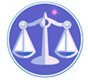 【更新】2019/1/7【編輯著作權者】黃婉玲（建議使用工具列--〉檢視--〉文件引導模式/功能窗格）（參考題庫~本文只收錄部份頁面,且部份無法超連結其他位置及檔案）《《不動產估價相關申論題庫彙編》共76單元》》【其他科目】。S-link123總索引。01警察&海巡考試。02司法特考&專技考試。03公務人員考試◆◇各年度考題◆◇　　　　　　　　　　　　　　　　　　　　　　　　　　　　　　　　　　　　　　　　　　　回目錄(3)〉〉回首頁〉〉103年(5)10301。（3）103年公務人員高等考試三級考試。地政103年公務人員高等考試三級考試試題 24080【類科】地政【科目】不動產估價【考試時間】2小時　　一、請問土地所有權人參與都市更新權利變換時，依不動產估價技術規則之規定，如何查估其基地權利價值？（25分）　　二、有關建物累積折舊額之計算，不動產估價師應先視建物特性及市場動態判斷折舊之路徑，採取適合之折舊方法。試依不動產估價技術規則之規定，繪圖說明折舊路徑之類型，並分析其適用之時機與可採取之折舊方法。（25分）　　三、何謂「土地貢獻說」？何謂「聯合貢獻說」？試依附建物土地之估價說明之。另不動產估價技術規則第125條中，分算各區分所有建物之基地權利價值時，有關基地價值比率之計算公式為何？其與上述何種學說較為接近？有何差異？試分述之。（25分）　　四、何謂最有效使用原則？假如有一住宅用地甲擬被徵收作為垃圾掩埋場使用；另有一農地乙擬被徵收作為住宅使用。請問依最有效使用原則，甲、乙應以何種用地使用評估其市價？其可採取何種估價方法評估之？（25分）　　　　　　　　　　　　　　　　　　　　　　　　　　　　　　　　　　　　　　　　　　　回目錄(1)〉〉回首頁〉〉10302。（1）103年專門職業及技術人員動產估價師高等考試。不動產估價理論103年專門職業及技術人員高等考試不動產估價師考試試題 90570【等別】高等考試【類科】不動產估價師【科目】不動產估價理論【考試時間】2小時　　一、請說明土地開發分析法之意義及其與最有效使用原則、均衡原則、競爭原則、預測（期）原則、外部性原則間的關聯性。（25分）　　二、有一宗面積狹小無法單獨建築利用的畸零地 A，其毗鄰僅有一宗大面積未開發地 B，其餘皆已建築開發利用。今B地所有權人擬向 A地所有權人購買其土地，如果不動產估價師接受 A 地所有權人委託估價，宜以何種價格種類評估 A 地之價格？如何評估？（25分）　　三、依收益法計算總費用時，下列項目中，請列舉五項不宜列入費用之項目，並詳述其理由。重置提撥款改良性資本支出帳面折舊所得稅地價稅土地增值稅　　(七)自有資本利息　　(八)貸款利息　　(九)房屋稅。（25分）　　四、請依不動產估價技術規則之規定，說明農作改良物之估價對象及其於估價時應考慮之因素與估價方式。（25分）。107年(5)。106年(5)。105年(5)。104年(5)。103年(5)。102年(5)。101年(5) *。100年(5)。99年(4)。98年(3)。97年(4)。96年(4)。95年(3)。94年(5)。93年(5)。92年(3)。91年(5)。107年(5)。106年(5)。105年(5)。104年(5)。103年(5)。102年(5)。101年(5) *。100年(5)。99年(4)。98年(3)。97年(4)。96年(4)。95年(3)。94年(5)。93年(5)。92年(3)。91年(5)。107年(5)。106年(5)。105年(5)。104年(5)。103年(5)。102年(5)。101年(5) *。100年(5)。99年(4)。98年(3)。97年(4)。96年(4)。95年(3)。94年(5)。93年(5)。92年(3)。91年(5)（1）專門職業及技術人員特種考試*。不動產估價師〈不動產估價理論〉 。107年。106年。105年。104年。103年*。102年。101年。100年。99年。98年。97年。96年。95年*。94年-1。94年-2。93年-1。93年-2。92年。91年-1。91年-2（2）專門職業及技術人員特種考試*。不動產估價師〈不動產估價實務〉。107年。106年。105年。104年。103年*。102年。101年。100年。99年。98年。97年。96年。95年*。94年-1。94年-2。93年-1。93年-2。92年。91年-1。91年-2（3）公務人員高等考試三級考試*。地政、公產管理。107年。106年。105年。104年*。103年。102年。101年。100年。99年（4）特種考試地方政府公務人員三等考試*。地政。107年。106年。105年*。104年。103年。102年。101年。100年（5）專門職業及技術人員普通考試*。不動產經紀人。107年。106年。105年。104年。103年。102年*。101年。100年。99年。98年。97年-1。97年-2*。96年-1。96年-2。95年。94年。93年。92年。91年